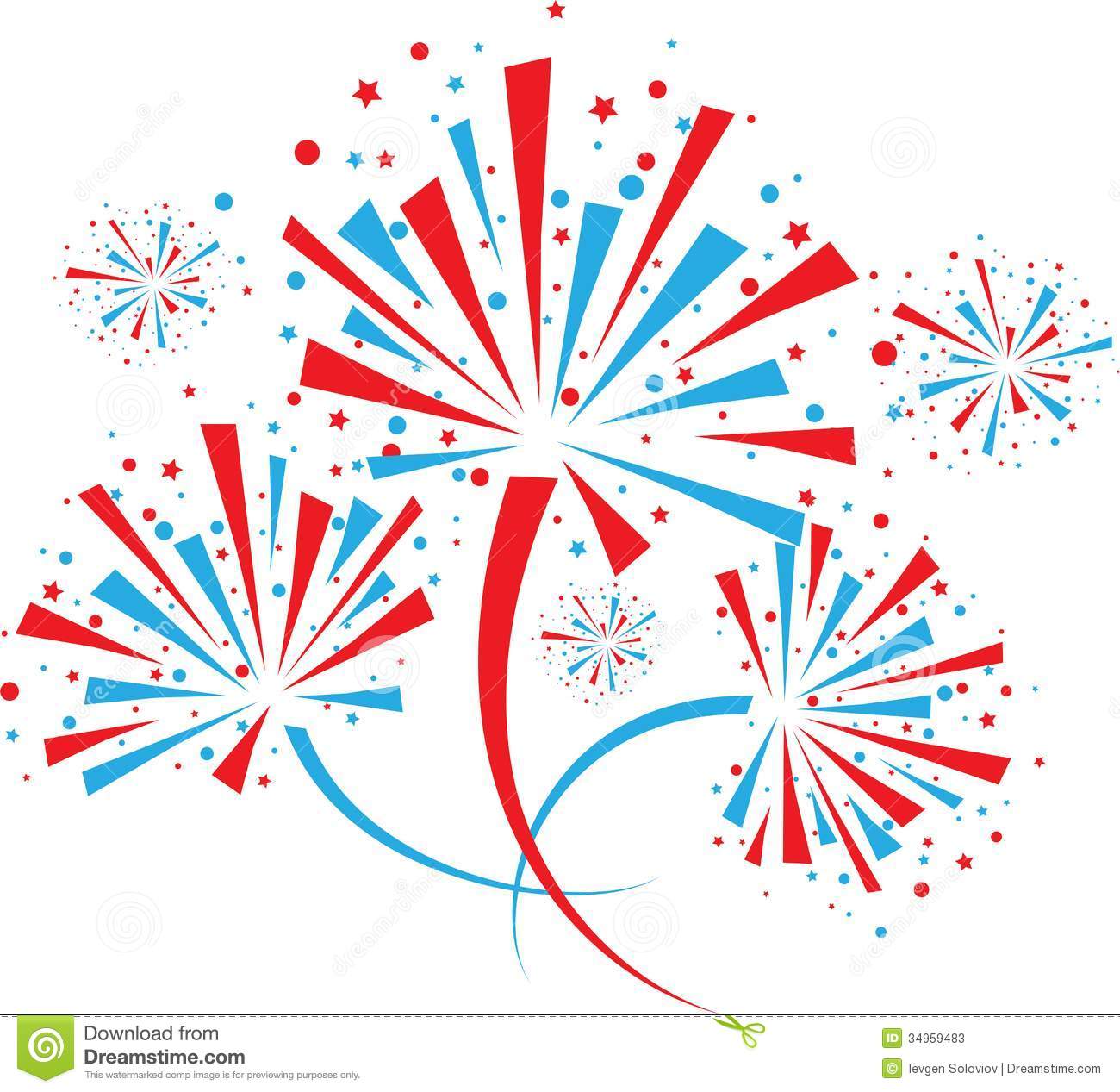 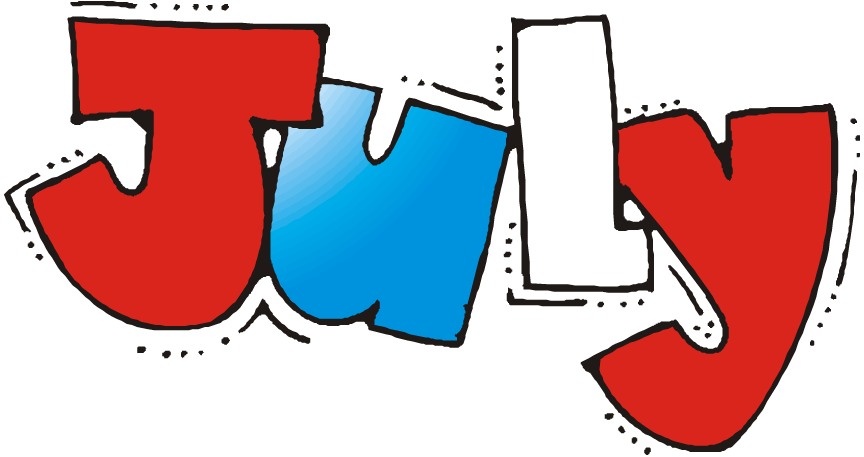 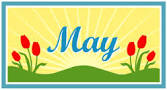 SUNDAYMONDAYTUESDAYWEDNESDAYTHURSDAYFRIDAYSATURDAY1Patriotic Wreath CraftLarry Crowell2Exercise w/ Shoals HHColoring/Magazines  3PicnicHappy Bday Ms. PhillipsMike Mann4     ers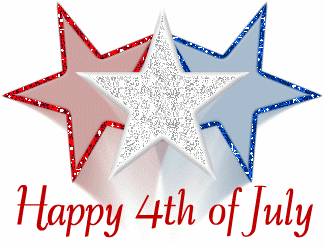 Exercise5Balloon BallGreg and MichaelBingo6   TV LandBalloon Ball7Hallmark MovieDrawing/Color8BingoDan Penny9         Price is RightManicures10 BIBLE BLURT Devotion w/ Mr. Howard11Exercise Shoals HHButterfly Craft12Chair AerobicsMike Darling2:00 pm13HallmarkPet Visit14Golden GirlsTend the Garden15Happy Bday Mr. HynsonKaraoke 16Exercise with Shoals HHJelly Fish Craft17     BINGORod Stanskey18Price is RightElks Lodge Activity19  On the PorchLuau Party 2 pmHallmarks20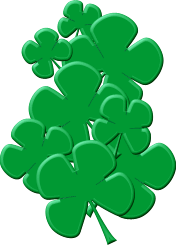 TV LANDBalloon Ball21Hallmark MoviePuzzles22    Anna ThornBible Blurt23Balloon BallDoor Hanger Craft24Larry, JD, TommyOn the Porch25   Exercise with Shoals HHIce Cream Craft26   Erik SmallwoodJuly Bday CelebrationMike Mann27Hallmark MoviePuzzles28Golden GirlsTend the Garden29BingoMoon Tree30Price is RightPainting31Balloon BallThe  Martens030